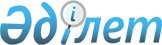 О внесении изменений в решение маслихата города Астаны от 30 марта 2004 года N 28/6-III "О правилах благоустройства, санитарного содержания, организации уборки и обеспечения чистоты на территории города Астаны"
					
			Утративший силу
			
			
		
					Решение Маслихата города Астаны от 28 марта 2008 года N 59/10-IV. Зарегистрировано Департаментом юстиции города Астаны 25 апреля 2008 года N 526. Утратило силу решением маслихата города Астаны от 20 июля 2017 года № 166/21-VI (вводится в действие по истечении десяти календарных дней после дня его первого официального опубликования)
      Сноска. Утратило силу решением маслихата г. Астаны от 20.07.2017 № 166/21-VI (вводится в действие по истечении десяти календарных дней после дня его первого официального опубликования).
      Руководствуясь  статьей 6 Закона Республики Казахстан от 23 января 2001 года "О местном государственном управлении в Республике Казахстан", маслихат города Астаны РЕШИЛ: 
      Сноска. Преамбула с изменением, внесенным решением маслихата города Астаны от 23.09.2015  № 413/57-V (вводится в действие по истечении десяти календарных дней после дня его первого официального опубликования).


      1. Внести в   решение маслихата города Астаны от 30 марта 2004 года N 28/6-III "О правилах благоустройства, санитарного содержания, организации уборки и обеспечения чистоты на территории города Астаны" (зарегистрировано в Реестре государственной регистрации нормативных правовых актов 05 мая 2004 года за N 326, опубликовано в газетах "Астана хабары" N 62-63 от 15 мая 2004 года, "Вечерняя Астана" N 63-64 от 22 мая 2004 года),   решение маслихата города Астаны от 23 декабря 2005 года N 214/28-III "О внесении изменений и дополнений в решение маслихата города Астаны от 30 марта 2004 года N 28/6-III "О правилах благоустройства, санитарного содержания, организации уборки и обеспечения чистоты на территории города Астаны" (зарегистрировано департаментом юстиции города Астаны 5 мая 2004 года за N 326), (зарегистрировано в Реестре государственной регистрации нормативных правовых актов 06 февраля 2006 года за N 430, опубликовано в газетах "Астана хабары" N 23-24 от 18 февраля 2006 года, "Вечерняя Астана" N 23 от 16 февраля 2006 года),    решение маслихата города Астаны от 24 мая 2007 года N 380/47-III "О внесении изменений в решение маслихата города Астаны от 30 марта 2004 года N 28/6-III "О правилах благоустройства, санитарного содержания, организации уборки и обеспечения чистоты на территории города Астаны" (зарегистрировано в Реестре государственной регистрации нормативных правовых актов 26 июня 2007 года за N 469, опубликовано в газетах "Астана хабары" N 109 от 03 июля 2007 года, "Вечерняя Астана" N 117 от 6 июля 2007 года) следующие изменения: 
      В   Правилах благоустройства, санитарного содержания, организации уборки и обеспечения чистоты на территории города Астаны, утвержденных указанным решением: 
      в пункте 96 слова "имеющая лицензию на данный вид деятельности" заменить словами "имеющая экологическое разрешение"; 
      пункт 125 изложить в следующей редакции: 
      "125. Все юридические и физические лица, производящие земляные и прочие работы, связанные с разрушением дорожных покрытий, тротуаров, газонов и других объектов, элементов городского хозяйства на территории города, получают разрешение на производство работ в органе государственного архитектурно-строительного контроля. Работы должны производиться в соответствии с требованиями порядка производства земляных и прочих работ, связанных с разрушением дорожных покрытий, тротуаров, газонов и других объектов, элементов городского хозяйства."; 
      в пункте 135 слово "Департамент" заменить словом "орган". 
      2. Настоящее решение вводится в действие по истечении десяти календарных дней после первого официального опубликования. 
					© 2012. РГП на ПХВ «Институт законодательства и правовой информации Республики Казахстан» Министерства юстиции Республики Казахстан
				
Председатель сессии
маслихата города Астаны
Ж. Нуркенов
Секретарь города Астаны
В. Редкокашин